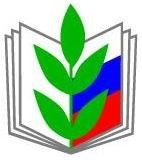 ПРОФЕССИОНАЛЬНЫЙ СОЮЗ РАБОТНИКОВ НАРОДНОГО ОБРАЗОВАНИЯ И НАУКИ РФЯКУТСКАЯ ГОРОДСКАЯ ТЕРРИТОРИАЛЬНАЯ ОРГАНИЗАЦИЯ ПРОФСОЮЗА РАБОТНИКОВ НАРОДНОГО ОБРАЗОВАНИЯ И НАУКИ РФ(ЯКУТСКАЯ ГОРОДСКАЯ ТЕРРИТОРИАЛЬНАЯ ОРГАНИЗАЦИЯ ОБЩЕРОССИЙСКОГО ПРОФСОЮЗА ОБРАЗОВАНИЯ) 677000, г.Якутск, Кальвица 5, тел./факс 21-44-10, gorprof51@mail.ruИтоги туристического слета и Спартакиады работников образования 2024 года26 мая 2024 года на 25 км Покровского тракта состоялся традиционный профсоюзный туристический слет работников образования г. Якутска. Туристический слет является шестым завершающим видом соревнования в рамках Спартакиады работников образования 2024 года. Прекрасная погода, отсутствие чрезвычайных обстоятельств, оптимистичный настрой участников способствовали учпешному завершению турсоета и Спартакиады работников образования. Трассу короткой дистанции пешеходного туризма подготовили Спиридонов Александр Ильич, зам.председателя Якутской городской федерации спортивного туризма, зам. президента федерации альпинизма и скалолазания РС(Я) и Лис Аарон Сергеевич, член правления федерации альпинизма и скалолазания РС(Я).Итоги турслета подводились по трем видам соревнований: прохождение турполосы, смотр биваков и смотр художественной самодеятельности. В турслете приняли участие 8 коллективов школ и 14 коллективов ДОУ.Туристический слетШколыТуристический слет ДОУПредседатель ЯГТО профсоюза образования Окоемова З.Е.ПРОФЕССИОНАЛЬНЫЙ СОЮЗ РАБОТНИКОВ НАРОДНОГО ОБРАЗОВАНИЯ И НАУКИ РФЯКУТСКАЯ ГОРОДСКАЯ ТЕРРИТОРИАЛЬНАЯ ОРГАНИЗАЦИЯ ПРОФСОЮЗА РАБОТНИКОВ НАРОДНОГО ОБРАЗОВАНИЯ И НАУКИ РФ(ЯКУТСКАЯ ГОРОДСКАЯ ТЕРРИТОРИАЛЬНАЯ ОРГАНИЗАЦИЯ ОБЩЕРОССИЙСКОГО ПРОФСОЮЗА ОБРАЗОВАНИЯ) 677000, г.Якутск, Кальвица 5, тел./факс 21-44-10, gorprof51@mail.ruИтоги Спартакиады работников образованияШколыИтоги Спартакиады работников образованияДОУПредседатель ЯГТО профсоюза образования Окоемова З.Е.№учреждениеТур.полосабивакхуд/сам-стьместо1МОБУ Мархинская СОШ №2I05.30.34III2МОБУ СОШ №3II05.32.05IIIIIII3МОБУ СОШ №35507.40.65IIIIIIII4МОБУ «Центр образования»407.32.096745с(к) школа №22707.58.074656МОБУ СОШ №23808.47.807567МОБУ СОШ №29III05.58.8252378Хатасская СОШ0607.53.882348№учреждениетурполосабивакхуд/сам-стьместо1МБДОУ д/с №14 «Журавлик»I06.29.71III7I2МБДОУ д/с №70«Кэрэчээнэ»II07.09.217IIII3МБДОУ д/с №91III07.12.0541064МБДОУ д/с №15 «Северные звездочки»407.25.364IIIIII5МБДОУ д/с №96 «Мозаика»507.46.095I46МБДОУ д/с №75 «Ивушка»607.51.28I557МБДОУ д/с №22«Жемчужинка»708.13.356878МБДОУ д/с №7«Остров сокровищ»808.19.39519119МБДОУ д/с №35«Северная сказка»908.22.2176910МБДОУ д/с №84«Искорка»1008.31.541141011МБДОУ д/с №23 «Цветик-семицветик»1108.52.44II9812МБДОУ д/с №82«Мичээр»1209.02.869101113МБДОУ д/с №3«Катюша»1309.15.7610191314МБДОУ д/с №42«Мамонтенок»1411.37.8081912№учреждениеплаваниеброскиволейболтеннисл/атлетикатурслет Спартак1МАОУ НПСОШ №2I13-1796132МОБУ Мархинская СОШ №2II11-127129IIIII3МОБУ СОШ №29IIII18410744МАОУ Хатасская СОШ4107III858II5МОБУ «Центр образования»5II12486МОКУ с(к) школа №34613-17815I117МОБУ «Саха гимназия»713-17910II108МОБУ СОШ №686-851779ГКОУ РС(Я) рс(к)ш-и для обучающихся с ТНР954768510МОБУ СОШ №106-85191061411МОКУ с(к) ООШ №2218-199131395912МОБУ СОШ №2318-1910161261513МОБУ Сош №3513-1710171411III1214МАОУ Тулагинская СОШ4202015МОКУ с(к)ош №413-17921111716МОБУ СОШ №3111-128111917МОБУ СОШ №21III5III4618МОБУ СОШ №3964IIIIIIII19МАОУ СПЛ6-85971620МОБУ СОШ №33II2121МОБУ СОШ №2582222МОБУ «Центр глобального образования»14518№учреждениеплаваниеброскиволейболтеннисл/атлетикатурслет Спарт1МБДОУ д/с №7 «Остров сокровищ»II1010572МБДОУ д/с №23 «Цветик-семицветик»II9-1474II8I3МБДОУ д/с №70 «Кэрэчээнэ»III4II14IIIIIII4МБДОУ д/с № 86 «» Колокольчик4III13-168495МБДОУ д/с № 84 «Искорка»59-14786101086МБДОУ д/с № 75 «Ивушка» 69-147I595III7МБДОУ д/с №35 «Северная сказка»715-17813-161589118МБДОУ д/с №3 «Катюша»89-14613-1691113119МБДОУ д/с №15 «Северные звездочки»9127III1210МБДОУ д/с №22 «Жемчужинка»109-1475II47411МБДОУ д/с №82 «Мичээр»119-146IIIIII611512МБДОУ д/с №91127-857111261013МБДОУ д/с №14 «Журавлик»497III614МБДОУ д/с №21 «Кэнчээри»7-8641515МБДОУ д/с №104 «Ладушка»5-641616МБДОУ д/с №96 «Мозаика»II11121317МБДОУ д/с №42 «Мамонтено15-1786121418МБДОУ д/с №79 «Лучик»13-161317